FORMULARZ CENOWYOPIS PRZEDMIOTU ZAMÓWIENIADane zamawiającegoAkademia Wojsk Lądowychimienia generała Tadeusza Kościuszkiul. Czajkowskiego 10951 - 147 WrocławNIP: 896-10-00-117Przedmiot zamówienia: Zakup z dostawą materiałów informacyjno-promocyjnych. Zadanie I – gadżety tekstylne* Zdjęcia zamieszczone w opisie przedmiotu zamówienia stanowią zdjęcia poglądoweRazem wartość BRUTTO ZADANIA NR 1 (cena) zamówienia wynosi: …………………………………………. zł Zadanie II – poligrafia* Zdjęcia zamieszczone w opisie przedmiotu zamówienia stanowią zdjęcia poglądoweRazem wartość BRUTTO ZADANIA NR 2 (cena) zamówienia wynosi: …………………………………………. zł Zadanie III – wystawienniczeRazem wartość BRUTTO ZADANIA NR 3 (cena) zamówienia wynosi: …………………………………………. zł Zadanie IV – gadżety elektroniczne* Zdjęcia zamieszczone w opisie przedmiotu zamówienia stanowią zdjęcia poglądoweRazem wartość BRUTTO ZADANIA NR 4 (cena) zamówienia wynosi: …………………………………………. zł Zadanie V – gadżety biurowe* Zdjęcia zamieszczone w opisie przedmiotu zamówienia stanowią zdjęcia poglądoweRazem wartość BRUTTO ZADANIA NR 5 (cena) zamówienia wynosi: …………………………………………. zł Zadanie VI – kubki, bidony* Zdjęcia zamieszczone w opisie przedmiotu zamówienia stanowią zdjęcia poglądoweRazem wartość BRUTTO ZADANIA NR 6 (cena) zamówienia wynosi: …………………………………………. zł Zadanie VII – gadżety reklamowe* Zdjęcia zamieszczone w opisie przedmiotu zamówienia stanowią zdjęcia poglądoweRazem wartość BRUTTO ZADANIA NR 7 (cena) zamówienia wynosi: …………………………………………. zł Zadanie VIII – statuetka szklanaRazem wartość BRUTTO ZADANIA NR 8 (cena) zamówienia wynosi: …………………………………………. zł Informacja dla Wykonawcy:Formularz oferty musi być opatrzony przez osobę lub osoby uprawnione do reprezentowania Wykonawcy kwalifikowanym podpisem elektronicznym, podpisem zaufanym lub podpisem osobistym i przekazany Zamawiającemu.Lp.Nazwa produktuWymiaryOpisZdjęcie poglądowe*IlośćWartość bruttoCzapka z daszkiemz logo 
(AWL+Erasmus)Obwód głowy:M  54 – 57 (cm) i L 57 – 60 (cm) (ilość sztuk każdego rozmiaru Zamawiający poda po wyborze Wykonawcy)6-panelowa czapkabejsbolówka z bawełnyczesanej. Regulowany pasek z metalową klamerką.Dziurki wentylacyjneobszyte 
w dopasowanymkolorze.Kolor: Ciemny zielony.Nadruk: wkolorze białym, Transfer, logo AWL zgodne z SIW, logo Erasmus+ (wskazane przez Zamawiającego).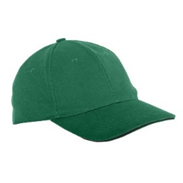 110Komin termoaktywny z logo (AWL + Wydział Zarządzania)Wymiary: 50 x 25 cmRozmiar: ONESIZEElastyczny komin wielofunkcyjny, kolor: czarny z logo.Znakowanie: logo AWL 
i logo Wydziału Zarządzania (wskazane przez Zamawiającego).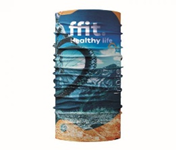 50Plecak na sznurkachDługość:min. 400 mmmax. 500 mmSzerokość:min. 300 mmmax. 400Plecak ze sznurkami wykonany z bawełny o min grubości 140 g/m². Materiał: bawełnaKolor: biały, zielony lub czarnyZnakowanie: logo AWL (wskazane przez Zamawiającego).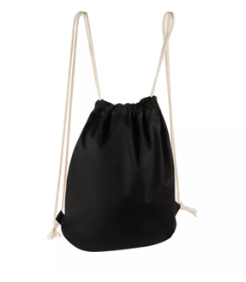 500Plecak na sznurkach z logo (AWL + Wydział Zarządzania)Długość:min. 400 mmmax. 500 mmSzerokość:min. 300 mmmax. 400Plecak ze sznurkami wykonany bawełny o min grubości 140 g/m². Materiał: bawełnaKolor: biały lub zielony lub czarnyZnakowanie: logo AWL 
i logo Wydziału Zarządzania (wskazane przez Zamawiającego).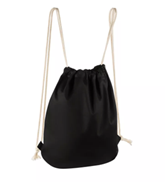 50T- shirt damskiRozmiarS - L(ilość sztuk każdego rozmiaruZamawiającywskaże po wyborzeWykonawcy)Koszulka damska 
z krótkim rękawem, dopasowana w talii. Pakowane pojedynczo 
w przeźroczystą folię.Materiał: min. 70 % bawełnaKolor: ciemnozielonyZnakowanie: Przód: logo AWL 
o wielkości około 10 cm umiejscowione na piersi. Tył: pełna nazwa szkoły zajmująca pole o dł. około 25 cm (logo/czcionka i kolor wskazane przez Zamawiającego).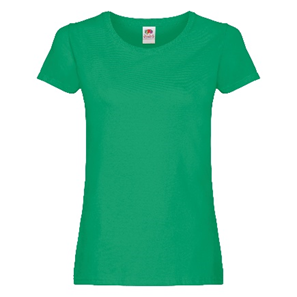 500T- shirt męskiRozmiarM - XL(ilość sztuk każdego rozmiaru Zamawiający poda po wyborze Wykonawcy)Koszulka męska z krótkim rękawem. Pakowane pojedynczo w przeźroczystą folię.Materiał: min. 70 % bawełnaKolor: ciemnozielonyZnakowanie: Przód: logo AWL o wielkości około 10 cm umiejscowione na piersi. Tył: pełna nazwa szkoły zajmująca pole o dł. około 25 cm (logo/czcionka i kolor wskazane przez Zamawiającego).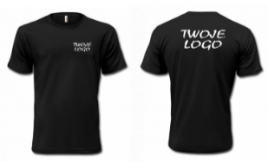 500Torba materiałowaDługość:min. 35 mm max. 50 mmSzerokość:min. 20 mm max. 40 mmDługość uchwytów:min. 50 cm max. 80 cmTorba bawełniana nazakupy, wielokrotnegoużytku. Torba z paskiem na ramię i otwartą przegrodą główną. Uchwyty wszyte.Materiał: bawełna, nie mniej niż 100g/m²,Kolor: ciemnozielony lub biały/ecruZnakowanie: Strona A: logo AWL;Strona B: NAZWA UCZELNI (wskazane przez Zamawiającego).Kolor znakowania: zielony lub biały (w zależności od koloru bazowego torby)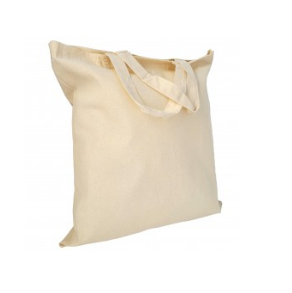 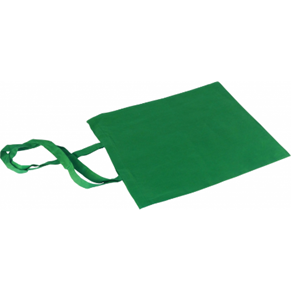 500Torba materiałowaekologiczna (AWL+Erasmus)Wymiary:36 +/-2 cm x 42 +/- 2 cmDługość uchwytów:min. 60 cm maks. 70cmTorba bawełniana nazakupy, wielokrotnegoużytku. Torba 
z paskiem na ramięi otwartą przegrodą główną. Uchwyty wszyte.Materiał: bawełna, nie mniej niż 100g/m².Kolor: ciemnozielony.Znakowanie: Strona A: logo AWL;Strona B: logo Erasmus (wskazane przez Zamawiającego).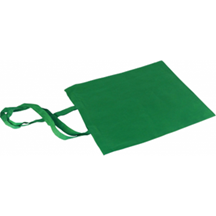 250Torba materiałowa ekologiczna (AWL+Wydział Zarządzania)Długość:min. 35 mm max. 50 mmSzerokość:min. 20 mm max. 40 mmDługość uchwytów:min. 50 cm max. 80 cmTorba bawełniana nazakupy, wielokrotnegoużytku. Torba z paskiem na ramię i otwartą przegrodą główną. Uchwyty wszyte.Materiał: bawełna, nie mniej niż 100g/m²,Kolor: ciemnozielony lub biały/ecruZnakowanie: Strona A: logo AWL;Strona B: NAZWA WYDZIAŁU (wskazane przez Zamawiającego).Kolor znakowania: zielony lub biały (w zależności od koloru bazowego torby)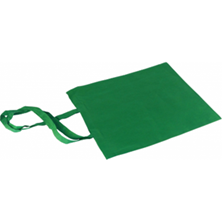 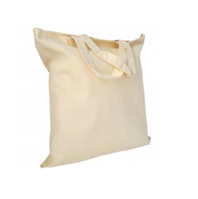 60Lp.Nazwa produktuWymiaryOpisZdjęcie poglądowe*IlośćWartość bruttoBroszura 
w językuAngielskim (AWL+Erasmus)Format B5Specyfikacja techniczna:Format: B5,Objętość: do 36 stron,Kolor: 4/4Oprawa: karton 300g/m2 + folia błyszcząca, kolor środek 4/4,Papier środek: papier kredowany lub papier satynowy 130g,Łączenie: spirala aluminiowa. Pełen zadruk zgodnie zprojektem Zamawiającegodostarczonym po wyborzeWykonawcy.Zgodnie z projektemdostarczonym przezzamawiającego.400Ulotka Studia Cywilne AWLWymiary:210 x 297 mm składane do formatu:100 x 210 mm (broszura A4 - składana na 3)Ulotka składana, druk dwustronny CMYK, Papier: kreda/mat min. grubość 160 gZnakowanie: pełen nadrukwedług projektu Zamawiającego dostarczonego po wyborze Wykonawcy. 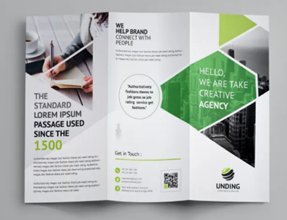 50000Ulotka Studia Wojskowe AWLWymiary:210 x 297 mm składane do formatu:100 x 210 mm (broszura A4 - składana na 3)Ulotka składana, druk dwustronny CMYK, Papier: kreda/mat min. grubość 160gZnakowanie: pełen nadrukwedług projektu Zamawiającego dostarczonego po wyborze Wykonawcy. 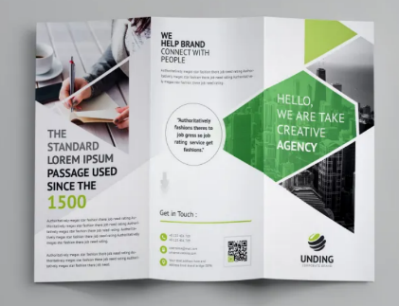 50000Wkładka do ulotki Wymiary:90 x 200 mmdruk dwustronny CMYK, Papier: kreda/mat min. grubość 160 gZnakowanie: pełen nadrukwedług projektu Zamawiającego dostarczonego po wyborze Wykonawcy. 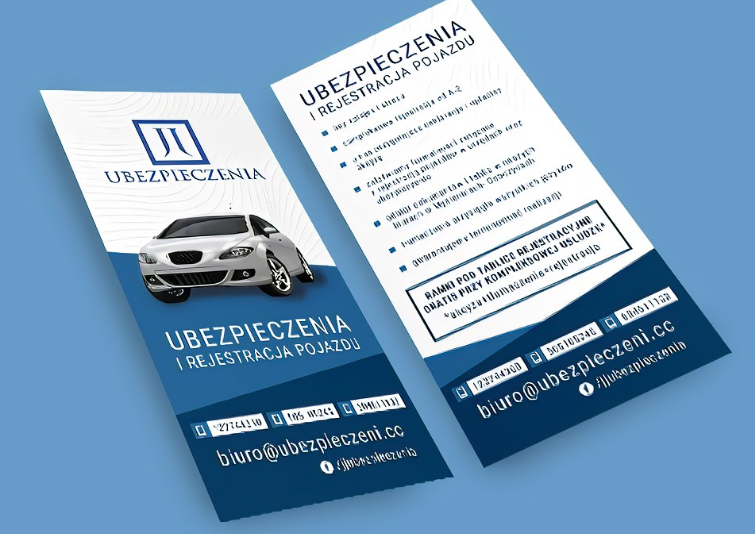 50000Teczka ofertowa 
z gumką Wymiary: 310 mm x220 mm x 11 mm(+/- 4 mm)Teczka ofertowa A4 
z gumką.Opis: teczka papierowapokryta powłoką ochronną, laminowana matowo jednostronnie, posiadająca 3 boczne skrzydła.Specyfikacja techniczna:Papier: papier kredowanybłyszczący min. 300 g/m2,Zamykanie na gumkę, gumka kolor czarny.Kolor: pełen kolor (4/0),Pojemność: min. 20, maks.50 kartek.Nadruk: według projektuZamawiającego dostarczonego po wyborze Wykonawcy.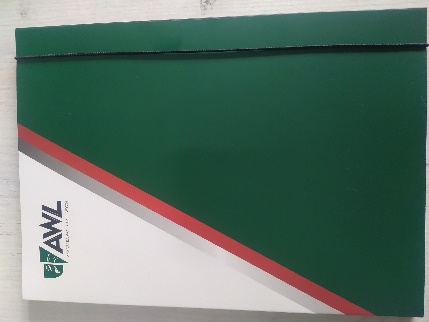 5000Lp.Nazwa produktuWymiaryOpisZdjęcie poglądowe*IlośćWartość bruttoRollupdwustronnyWysokość: min. 200 cmmax. 220 cmSzerokość: min. 90 cmmax. 120 cmWysuwany rollup dwustronny o solidnej, lekkiej konstrukcji wykonanej z aluminium, umożliwiającej szybkie rozkładanie i składanie konstrukcji. W kasecie zamontowany mechanizm, który umożliwia automatyczne zwinięcie banneru. W kasecie montowany maszt, na który można zaczepić obydwa banery. Całość zapakowana w usztywnioną torbę transportową z uchwytami.Materiały:  Aluminium, PVCZnakowanie: pełen nadruk według projektu Zamawiającego dostarczonego po wyborze Wykonawcy. 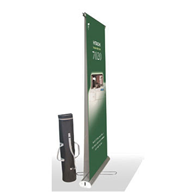 1Rollup miniszer. 40 cm x 80 cm+/-5 cmSzerokość wydruku: 40 cm +/-5 cmWysokość wydruku: 80 cm +/-5 cmGłębokość: 11 cm +/-2 cmRollup mini 40x80Wysokość po rozłożeniu: 85 cm +/-5 cmSzerokość: 44 cm+/-5 cmGłębokość: 11 cm +/-2 cmWymiary wydruku: 40 cm x 80 cm(wys.)+/5cmCałość zapakowana w torbę transportową.Znakowanie:  Pełen nadruk według projektu Zamawiającegodostarczonego po wyborze Wykonawcy.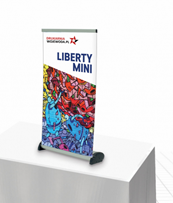 4Ścianka reklamowa/ rollup tekstylny (pełen nadruk AWL logo+ Wydział Zarządzania)Wysokość: min. 200 cmmax. 220Szerokość: min. 90 cmmax. 120 cmWysuwany rollup dwustronny o solidnej, lekkiej konstrukcji wykonanej z aluminium, umożliwiającej szybkie rozkładanie i składanie konstrukcji. W kasecie zamontowany mechanizm, który umożliwia automatyczne zwinięcie banneru. W kasecie montowany maszt, na który można zaczepić obydwa banery. Całość zapakowana w usztywnioną torbę transportową z uchwytami.Materiały: aluminiumZnakowanie: pełen nadrukwedług projektu Zamawiającego dostarczonego po wyborze Wykonawcy.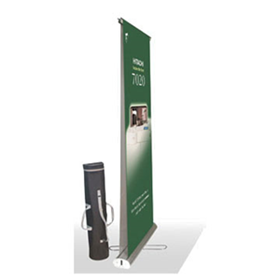 1Ścianka reklamowa/ rollup tekstylny(szer. 90)Szerokość: 85 cm +/-5 cmWysokość: 200 cm +/-10 cmŚcianka reklamowa tekstylna/ rollup tekstylny, wielokrotnego użytku (prosta). Aluminiowa podstawa oraz aluminiowy maszt, torba z uchwytami służąca do przenoszenia, możliwość odczepienia płótna. Prosty montaż na klik, bez konieczności używania narzędzi. Na aluminiowy stelaż nanosi się medium, które po złożeniu całości stanowi gładką, jednolitąpowierzchnię.Matowa powierzchnia odbijająca refleksy świetlne, odporna na wilgoć oraz zadrapania.Nadruk: Grafika jednostronna według projektu Zamawiającego dostarczonego po wyborzeWykonawcy.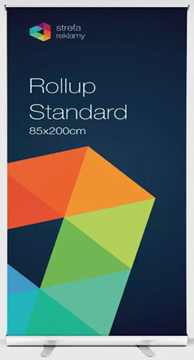 4Lp.Nazwa produktuWymiaryOpisZdjęcie poglądowe*IlośćWartość bruttoŁadowarka bezprzewodowa
(AWL+ Wydział Zarządzania)Wymiary: 1,0 x &#216; 7,0 cm.Waga: 0.07 kgKolor: czarnyMateriał: ABS, PCŁadowarka bezprzewodowa 5W z diodą zapalającą się podczas ładowania, silikonowy pierścień zapobiega zsuwaniu się telefonu, bezprzewodowe ładowanie jest kompatybilne ze wszystkimi urządzeniami posiadającymi możliwość ładowania indukcyjnego, wejście 5V/1.5A, wyjście bezprzewodowe 5V/1A 5WZnakowanie: logo AWL + Wydział  (wskazane przez Zamawiającego).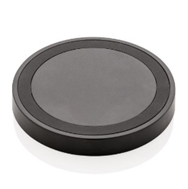 40PendriveDługość:min. 40 mm max. 70 mmSzerokość:min. 10 mm max. 30 mmPendrive o pojemności min. 32 GB. Posiada dwa porty - typ A oraz typ B. Złącze mikro-USB po jednej stronie i złącze USB po drugiej. Kompatybilność z aktualnymi systemami do odczytu i zapisu. Materiał: korpus wykonany z plastiku z metalową przekręcaną zatyczką zabezpieczającą port USB.Opakowanie: każdy pendrive zapakowany w pudełko kartonowe.Kolor: zielonyZnakowanie: nadruk logo AWL (wskazane przez Zamawiającego)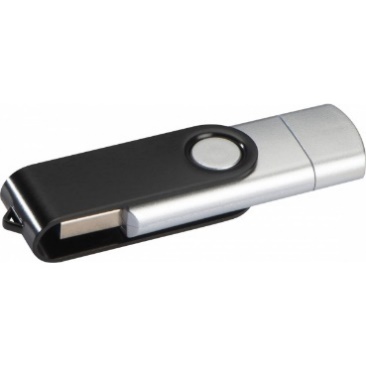 250Podkładka pod mysz (AWL+ Wydział Zarządzania)Wymiarymin:220x175mmmax:250X200mmGrubość: min. 3 mm,maks. 5 mmProstokątna zgrzewana podkładka pod mysz. Składa się z kilku warstw, nadruk na folii odporny na ścieranie. Pianka antypoślizgowa. Materiał: TworzywoNadruk: Pełen zadruk według projektu zamawiającego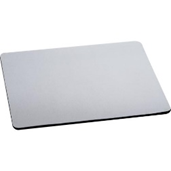 40Podkładka pod mysz 
z logo samorząduWymiarymin:220x175mmmax:250X200mmGrubość: min. 3 mm,maks. 5 mmOpis: Prostokątna zgrzewana podkładka pod mysz. Składa się z kilku warstw, nadruk na folii odporny na ścieranie. Pianka antypoślizgowa. Materiał: TworzywoNadruk: Pełen zadruk według projektu zamawiającego CMYK (FULL COLOR).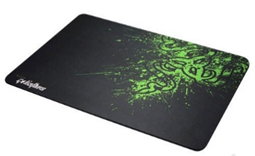 140Podkładka podmyszWymiarymin:22 x 17 cmmax:25 X 20 cmGrubość: min. 3 mm,max. 6 mmProstokątna zgrzewana podkładka pod mysz. Składa się z kilku warstw, nadruk na folii odporny na ścieranie. Pianka antypoślizgowa.Materiał: TworzywoZnakowanie: pełen nadruk według projektu Zamawiającego dostarczonego po wyborze Wykonawcy.100Powerbank(AWL+Wydział Zarządzania)Wymiary:6,5X11X0cmWaga: 0.01 kgKolor: czarny lub niebieskiMateriał: Aluminiumpojemności baterii 4000mAh.Prąd wyjściowy 5V/1A.Załączony kabel mikro USB-USB.Znakowanie: logo AWL + Wydział  (wskazane przez Zamawiającego).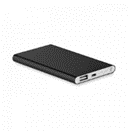 50Zasłona na kamerkę w laptopie  Długość:min. 25 mmmax. 40 mmSzerokość:min. 5 mmmax. 20 mmBlokada na kamerkę urządzenia, uniwersalna i kompatybilna z różnymi urządzeniami o konstrukcji suwaka. Materiał: plastikKolor: czarnyZnakowanie: logo AWL (wskazane przez Zamawiającego).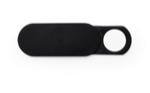 510Lp.Nazwa produktuWymiaryOpisZdjęcie poglądowe*IlośćWartość bruttoDługopismetalowy Wymiary: min. Ø8 mm  maks.Ø10 mmxmin. 13,5 cmmaks. 14 cmDługopis metalowy automatyczny z wkładem w kolorze niebieskim. Kolor: zielony;Materiał: metal;Znakowanie: grawer laserowy, logo AWL + strona www (wskazane przez Zamawiającego).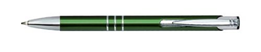 1010DługopisMetalowy zielony (AWL+Wydział Zarządzania)Wymiary: min. Ø8 mm  maks.Ø10 mm x min. 13,5 cmDługopis metalowy automatyczny z wkładem w kolorze niebieskim. Kolor: zielony;Materiał: metal; Znakowanie: grawer laserowy, Znakowanie: logo AWL + Wydział  (wskazane przez Zamawiającego).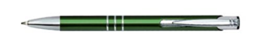 45DługopisMetalowy zielony 
z logo samorząduWymiary: min. Ø8 mm  maks.Ø10 mmxmin. 13,5 cmmaks. 14 cmDługopis metalowy automatyczny z wkładem w kolorze niebieskim, włączany i wyłączany poprzez naciśnięcie górnej części długopisu, cienko piszący. Długopisz kolorowym, lakierowanym trzonem, chromowana,przykręcana końcówka, chromowany uchwytmocujący, klips sprężynujący, który umożliwia łatwezaczepienie w teczce.Kolor: zielony (PANTONE 349)Materiał: metalNadruk: grawer laserowy, logo samorządu  (wskazane przez Zamawiającego)200Karteczek samoprzylepne 
z logo AWLDługość:min. 80 mmmax. 150 mmSzerokość:min. 50 mmmax. 80 mmKarteczki samoprzylepne w różnych kolorach oraz samoprzylepny notesik, umieszczone na kartonie lub w okładce. Materiał: papierKolor okładki: czarny lub zielonyZnakowanie: logo AWL + kod QR (wskazane przez Zamawiającego).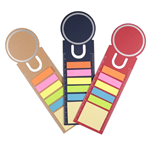 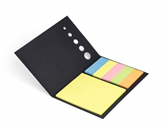 1000Notatnik A5 w oprawie skóropodobnej Wymiar:min. 140 mm max. 200 mm x min. 180 cm max. 250 cmIlość kartek:min. 100 cm max. 250 cmSpecyfikacja:Środek: kolor kartek: biały lub ecrue min 80g/m2, szeroka linia, która wykonana jest z delikatnych linii koloru szarego lub kartki gładkie, w środku tasiemka koloru zielonego,Wykończenie okładki: okładka twarda, skóropodobna, gładka, notatnik zamykany elastyczną opaską -gumką koloru zielonego, którą zakłada się na zeszytKolor: okładka –ciemnozielony, kartki: białe lub ecru Znakowanie: Strona A: nadruk logo AWL – min. 50% powierzchni;Strona B: nadruk NAZWA UCZELNI + strona www (wskazane przez Zamawiającego).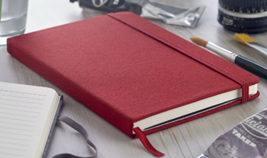 300Notatnik A5 w oprawie skóropodobnej 
z logo RSSWymiar:min. 14 cm maks. 15,5 cm x min. 20,5 cm maks. 22 cmWnętrze:-kartki koloru ecrue;-min 80, maks. 96 kartek,-szeroka linia, która wykonana jest z delikatnych linii koloru szarego lub kartki gładkie,-kolor kartek: ecrue 100g/m2,Wykończenie okładki: -okładka twarda, skóropodobna, gładka, kolor ciemnozielony,-zaokrąglenie narożników okładki, obszycie okładki,-blok notesu szyty orazdodatkowo klejony, -w środku tasiemka koloru zielonego,-notatnik zamykany elastyczną opaską - gumką koloru zielonego, którą zakłada się na zeszyt oraz uchwyt na długopis tego samego koloru.-nadruk: grawer laserowy logo RSS.140Notatnik A5 w oprawie skóropodobnej z tłoczonym logo (AWL+Erasmus)Wymiar:min. 14 cm max. 16 cm x min. 20 cm max. 22 cmIlość kartek:min. 80 max. 100 Środek: kolor kartek: biały lub ecrue min 80g/m2, szeroka linia, która wykonana jest z delikatnych linii koloru szarego lub kartki gładkie, min 80 - max. 100 kartek, w środku tasiemka koloru zielonego,Wykończenie okładki: okładka twarda, skóropodobna, gładka, notatnik zamykany elastyczną opaską -gumką koloru zielonego, którą zakłada się na zeszytKolor: okładka –ciemnozielony, kartki: białe lub ecru Znakowanie: Strona A: logo AWL +  logo Erasmus+ (wskazane przez Zamawiającego).200Notes A6 
z tłoczonym logook. 14,2 x 9,2 x 1,2 cmNotes w formacie A6 z zaokrąglonymi rogami, zamykaną gumką, 
z wszytą zakładką, 80 kartek w linie lub w kratkę, gramatura ok. 80g/m2. Kolor: czarny. Tłoczone  na okładce: logo AWL.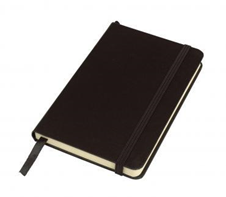 60Notes z długopisem (AWL+Wydział Zarządzania)14,2 x 9,2 x 1,2 cmNotes w formacie A6 z zaokrąglonymi rogami, zamykaną gumką, z wszytą zakładką, 80 kartek w linie lub w kratkę, gramatura ok. 80g/m2. Kolor: czarny. Nadruk na okładce: Znakowanie: logo AWL + Wydział  (wskazane przez Zamawiającego). 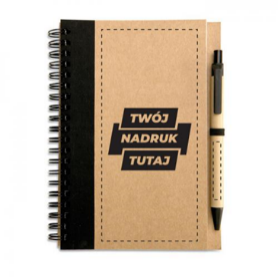 40Ołówek okrągły z gumką Wymiary:min. Ø7 mmmaks. Ø10 x min. 170 mm maks. 190 mmTradycyjny ołówek HB z drewna z gumką na górze.Materiał: drewno;Kolor: zielony;Znakowanie: logo AWL + strona www (wskazane przez Zamawiającego).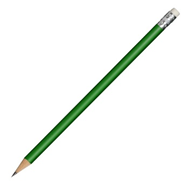 2000Teczka A5 
z powerbankiemWymiary: 17,5X22,5X2 CMWaga: 0.01 kgKolor: czarnyMateriał: Item with multi-materialsTeczka A5 z PU z magnetycznym zamknięciem i powerbankiem 4000mAh. Posiada wbudowane złącze micro USB -typ C . Zawiera notatnik 20stron i kilka wewnętrznych kieszeni. Znakowanie: logo AWL + Wydział  (wskazane przez Zamawiającego).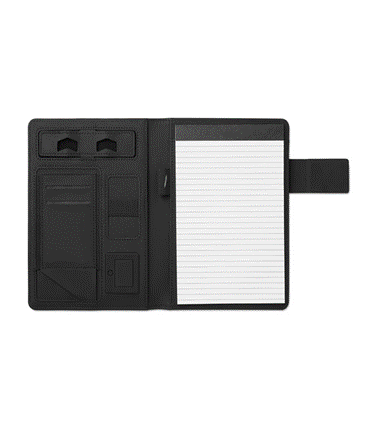 15Torba papierowa duża (AWL)Wysokość:min. 300 mmmax. 350 mmSzerokość:min. 200 mmmax. 300 mmGłębokość:min. 50 mmmax. 100 mmTorba z białymi miękkimi bawełnianymi uchwytami, z tekturkami wzmacniającymi górną krawędź oraz dno.Kolor: ciemnozielony lub białyMateriał: papier kreda mat, gramatura minimum 150g/m2, Znakowanie: Strona A: logo AWL – min. 50% powierzchni;Strona B: NAZWA UCZELNI + strona www (wskazane przez Zamawiającego).Kolor znakowania: zielony lub biały (w zależności od koloru bazowego torby)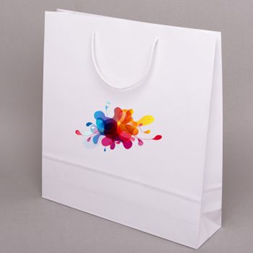 110Torba papierowa duża (AWL+Erasmus)Wysokość:min. 30 cmmax. 35 cmSzerokość:min. 20 cmmax. 30 cmGłębokość:min. 5 cmmax. 10 cmTorba z białymi miękkimi bawełnianymi uchwytami, z tekturkami wzmacniającymi górną krawędź oraz dno.Kolor: ciemnozielony Materiał: papier kreda mat, gramatura minimum 150g/m2, Znakowanie: Strona A: logo AWL – min. 50% powierzchni;Strona B: logo Erasmus+ min. 50% powierzchni; (wskazane przez Zamawiającego).Kolor znakowania: biały200Torba papierowa mała Wysokość:min. 150 mmmax. 250 mmSzerokość:min. 100 mmmax. 150 mmGłębokość:min. 40 mmmax. 80 mmTorba z białymi miękkimi bawełnianymi uchwytami, z tekturkami wzmacniającymi górną krawędź oraz dno.Kolor: ciemnozielony lub białyMateriał: papier kreda mat, gramatura minimum 150g/m2, Znakowanie: Strona A: logo AWL – min. 50% powierzchni;Strona B: NAZWA UCZELNI + strona www (wskazane przez Zamawiającego).Kolor znakowania: zielony lub biały (w zależności od koloru bazowego torby)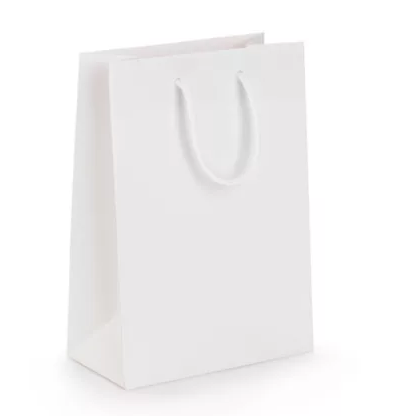 100Trójkątny zakreślacz, 
3 kolory ( AWL+Wydział Zarządzania)Wymiary: 7.5X7.5X1.3 CMWaga: 0.01 kgKolor: białyMateriał: PlasticTrójkątny zakreślacz 
w obudowie ABS. 3 kolory: żółty, fuksja i pomarańcz. Znakowanie: logo AWL + Wydział  (wskazane przez Zamawiającego).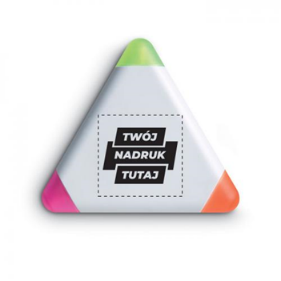 50Wizytownik aluminiowy (AWL+ Wydział Zarządzania)Wymiary: 9X6X0,5 CMWaga: 0.01 kgKolor: srebrny błyszczącyMateriał: AluminiumMateriał: stal nierdzewna, metalKolor: Logo barwione trwałymi lakierami (2 kolory – czarny + zielonyZnakowanie: Znakowanie: logo AWL + Wydział  (wskazane przez Zamawiającego).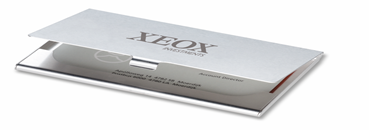 40Zakładka do książek (AWL+Wydział Zarządzania)Wymiary: 22X6 CMWaga: 0.01 kgKolor: beżowyMateriał: PaperGadżet w kształcie żarówki to jednocześnie zakładka, linijka oraz sześć wariantów karteczek samoprzylepnych w różnych kolorach i wielkościach. Znakowanie: logo AWL + Wydział  (wskazane przez Zamawiającego(.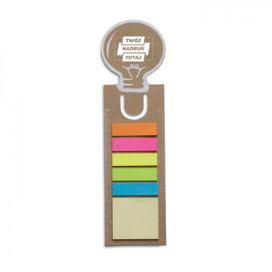 50Zestaw pióro 
i długopis (AWL+Wydział Zarządzania)Wymiary: 17,8 x 5,4 x 3 cmWaga: 0.20 kgKolor: CzarnyWysokiej jakości zestaw piśmienny składający się z długopisu i pióra kulkowego w komplecie z akrylowym etui.Znakowanie: logo AWL + Wydział  (wskazane przez Zamawiającego).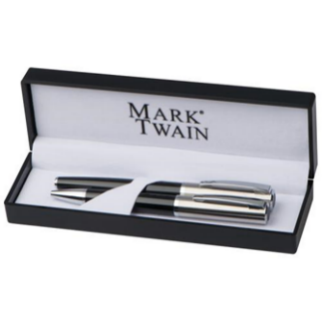 25Lp.Nazwa produktuWymiaryOpisZdjęcie poglądowe*IlośćWartość bruttoBidon na wodę – logo AWLPojemność:min. 500 mlmaks. 750 mlBidon lub butelka na wodę. Szczelny - woda nie wylewa się gdy nie jest w pozycji pionowej. Materiał: Bidon wykonany z plastiku wolnego od BPA;Kolor butelki: przeźroczysty/Bezbarwny/czarny/ /ciemnozielony, Kolor pokrywy: zielony lub czarny;Znakowanie: logo AWL wielobarwne (wskazane przez Zamawiającego).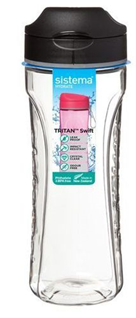 100Kubek ceramiczny tradycyjny z nadrukiem /2 logotypy/Pojemność:min. 200 mlmaks.300 mlOpakowanie biały kartonik.  Znakowanie kalką. Kolor: Biały; zielony lub niebieski.Znakowanie: logo AWL + Wydział  (wskazane przez Zamawiającego).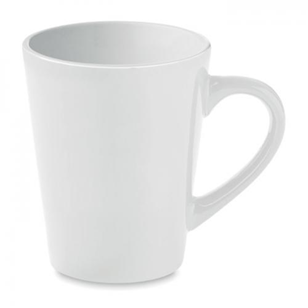 40Kubek metalowyznakowany Pojemność:min. 200 mlmaks.300 mlMetalowy kubek z wykonany ze stali nierdzewnej z uchwytem w postaci karabinka.Materiał: Stal nierdzewna;Kolor: uchwyt –zielony i czarny;kubek – srebrny;Znakowanie: grawer laserowy logo AWL + strona www (wskazane przez Zamawiającego). Ilość kubków z czarnym i zielonym karabińczykiem zostanie ustalona po rozstrzygnięciu przetargu) 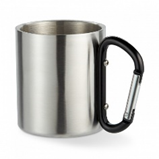 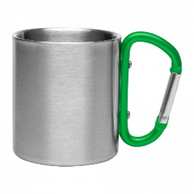 700Kubek termiczny termos z wyświetlaczem ledPojemność:min. 500 mlmaks. 750 mlKubek termiczny termos z wyświetlaczem led. Szczelny - woda nie wylewa się gdy nie jest w pozycji pionowej. Materiał: stal nierdzewna, tworzywo sztuczne, silikon;Kolor butelki: czarny, Kolor pokrywy: czarny;Znakowanie: logo AWL oraz logo Zespołu Systemów Łączności (wskazane przez zamawiającego).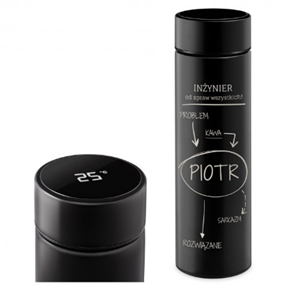 10Kubek termiczny z logiem AWL+ WydziałWymiary: Ø8X17 CMWaga: 0.01 kgKolor: limonkaMateriał: Stainless steel pojemność: 455 ml.Kubek ze stali nierdzewnej, podwójne ścianki, plastikowe wnętrze, przykrywka. Kolor: zielony, czarny lub niebieski. Znakowanie: logo AWL + Wydział  (wskazane przez Zamawiającego).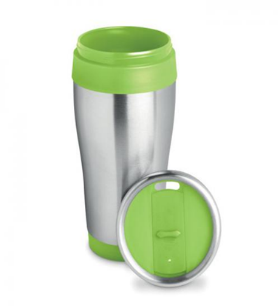 30Lp.Nazwa produktuWymiaryOpisZdjęcie poglądowe*IlośćWartość brutto1Balony z logo AWLWymiary:min. Ø25max. Ø35Balon reklamowy z nadrukiem.Materiał: guma/lateksKolor: biały, zielony, czarnyZnakowanie: logo AWL (wskazane przez Zamawiającego).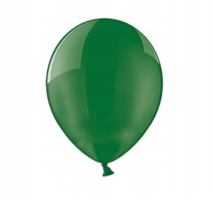 20002Brelok „nieśmiertelni” z logo AWLDługość:min. 50 mm max. 60 mmSzerokość:min. 20 mm max. 30 mmBrelok w kształcie „nieśmiertelnika”. Materiał: stal nierdzewna, metalZnakowanie: grawer laserowy;  strona A: logo AWL (wskazane przez Zamawiającego), strona B: kod QR (wskazany przez Zamawiającego).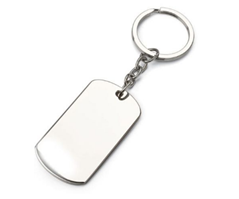 2003Brelok, stop cynku (AWL+ Wydział Zarządzania)Długość:min. 50 mm max. 60 mmSzerokość:min. 20 mm max. 30 mmZnakowanie: grawer laserowy;  strona A: Znakowanie: logo AWL + Wydział  (wskazane przez Zamawiającego), strona B: kod QR (wskazany przez Zamawiającego).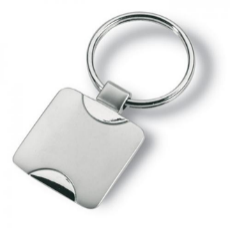 404Krówki (logo AWL)min. 50maks. 70  cukierków na kilogramKrówka mleczna. Okres przydatności do spożycia minimum 6 miesięcy od daty dostarczenia.Kolor owijki: biały zzielonymi zagięciami, jednolity zielony lub moro;Nadruk: kolorowe logo AWL (wskazane przez Zamawiającego).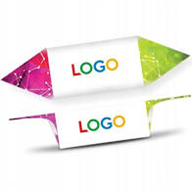 305Krówki (logo samorządu)min. 66 maks. 70 cukierków na kilogramTradycyjna krówka mleczna. Okresprzydatności do spożycia minimum 12 miesięcy od daty dostarczenia.Kolor owijki: Biały z zielonymi zagięciamiNadruk: kolorowe logo samorządu (wskazane przez Zamawiającego), wypośrodkowane, poobu stronach symetrycznie. Krówki zapakowane zbiorczo: próżniowo w folie, oraz karton.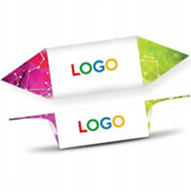 86Ochronniki słuchuDane techniczne
Kolor: żółty + niebieski
Materiał: polimer elastomerowy
Rozmiar: uniwersalny
Ochrona słuchu: pasywna
Średnie tłumienie SNR: 32 dB
Producent: 3M PeltorWkładki przeciwhałasowe o opatentowanej konstrukcji z potrójnym kołnierzem tłumiącym. Wykonane z miękkiego i wytrzymałego silikonu. Pasują do większości kanałów słuchowych i zapewniają tłumienie dźwięku na poziomie 32 dB. Ochronniki są bardzo wygodne w użytkowaniu. Wyposażono je w wydłużony trzon, który ułatwia wprowadzenie zatyczki do kanału słuchowego. Nie wymagają rolowania i mogą być używane wielokrotnie.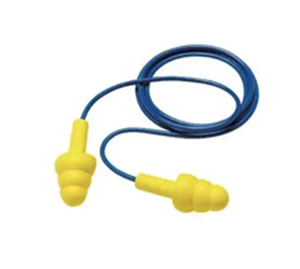 657Okulary taktyczne Bolle Slam ClearModel: Slam Clear SLAPSI
Szyba: poliwęglan 2,4 mm
Wytrzymałość mechaniczna: F
Przyciemnione: EN 170 (100% UV) 1,1 - 4,1
Oprawa: PC (poliwęglan)
Waga: 26 g
Producent: Bolle, FrancjaLekkie okulary 
o wytrzymałości mechanicznej szyb pozwalającej chronić oczy przed odłamkami, rykoszetami i innymi nadlatującymi obiektami wg. klasy F (obiektu o wadze 0,86 g poruszającego się z prędkością 45 m/s) i T (rozżarzonymi drobinami).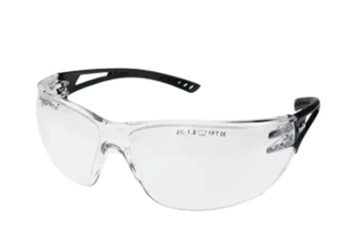 658Opaska odblaskowa samozaciskowa AWLDługość:min. 280 mm max. 350 mmSzerokość:min. 20 mm max. 40 mmOpaska z elementem odblaskowym w uniwersalnym rozmiarze, samozaciskowa. Materiał: blaszka samozaciskowa zalaminowana odblaskową folią.Znakowanie: logo AWL + strona www (wskazane przez Zamawiającego).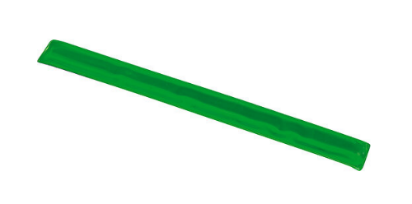 50009Przypinkaz kolorowym logotypem AWLDługość:min. 25 mm max. 40 mmSzerokość:min. 10 mm max. 20 mmAWL Przypinka metalowa bita w kształcie logotypu AWL. Zapięcie z karbowaną igłą. na tzw. motylek (butterfly)Materiał: stal nierdzewna, metalKolor: Logo barwione trwałymi lakierami (2 kolory – czarny + zielonyZnakowanie: logo AWL (wskazane przez Zamawiającego).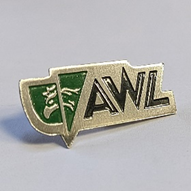 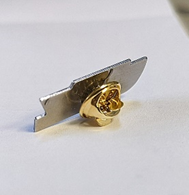 55010Smycz reklamowa z nadrukiem CMYK (AWL)Długość:min. 700 mm max. 900 mmSzerokość:min.15 mmmax. 30mm Smycz reklamowa z nadrukiem. Barwiona dwustronnie ze znakowaniem. Kolor smyczy: zielony lub białyZnakowanie: logo AWL + NAZWA UCZELNI (wskazane przez Zamawiającego).Kolor znakowania: zielony lub biały (w zależności od koloru smyczy)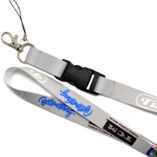 556011Wielofunkcyjne narzędzie Survive AWLDługość:min. 50 mm max. 80 mmSzerokość:min. 40 mm max. 70 mmWielofunkcyjne narzędzie z różnymi funkcjami, np. otwieracz do zamków, , śrubokręt, otwieracz do butelek, linijka, różnej wielkości klucze w etui. Materiał: stal nierdzewna, metalKolor: srebrny, opakowanie - kolor: czarny lub zielony; Znakowanie: logo AWL + strona www (wskazane przez Zamawiającego).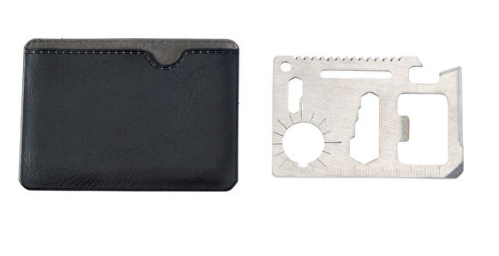 500Lp.Nazwa produktuWymiaryOpisZdjęcie poglądowe*IlośćWartość bruttoStatuetka szklana 
w pudełku(AWL+ Wydział Zarządzania)Wymiary (cm) 
wysokość: 25
(+/- 1cm)
szerokość min.: 3,5, max.: 5,5
(+/- 0,5cm)Szklana statuetka naszklanej podstawie. Naszkle piktogram z godłaAWL przedstawiającygłowę orła oraz grawer zdedykacją. Wedługindywidualnego projektuZamawiającego.Materiał: szkło, szkłomatowe (piaskowane).Nadruk: Grawer laserowy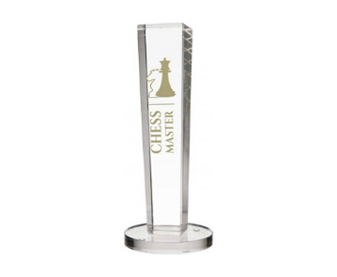 5